A-19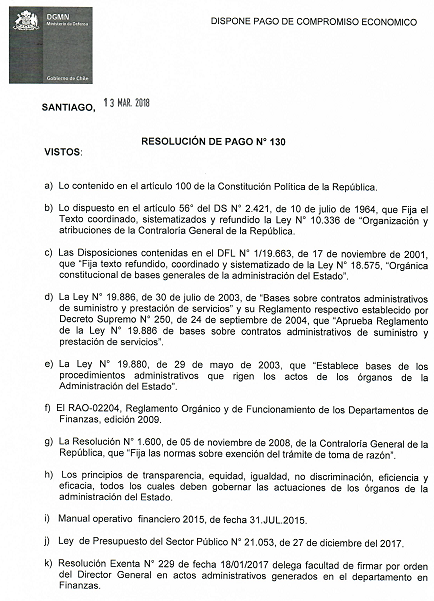 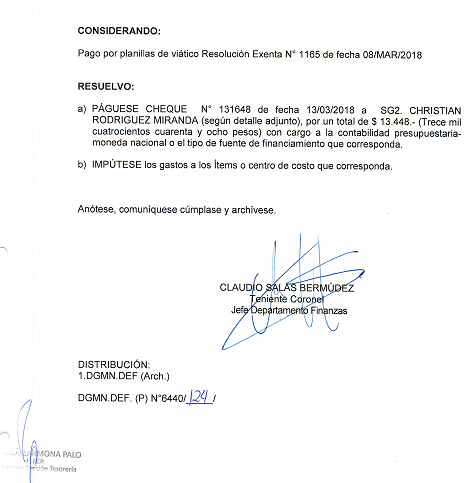 